Проєкт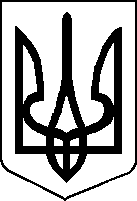 У К Р А Ї Н А ЧЕРНІВЕЦЬКА ОБЛАСНА РАДА___ сесія VII скликанняР І Ш Е Н Н Я  № Керуючись п.20 частини 1 статті 43 Закону України «Про місцеве самоврядування в Україні», Законом України «Про повну загальну середню освіту», враховуючи висновки постійних комісій обласної ради з питань приватизації та управління об’єктами спільної власності територіальних громад сіл, селищ, міст області від _________№ ________, та з питань освіти і науки, культури, спорту та молодіжної політики від ___________№ _______, обласна рада               ВИРІШИЛА:1. Перейменувати комунальні заклади, що є власністю територіальної громади сіл, селищ, міст області, а саме:1.1. «Хотинська спеціальна загальноосвітня школа-інтернат №1» (60000, місто Хотин, вулиця Свято-Покровська, 134,  ЄДРПОУ 21433246) у Хотинську спеціальну школу №1;1.2. «Чернівецька спеціальна загальноосвітня школа-інтернат № 2» (58000, м. Чернівці, вул.. Гете, 1, ЄДРПОУ 14271116) у Чернівецьку спеціальну школу № 2;1.3. «Чернівецька спеціальна загальноосвітня школа-інтернат № 4» (58023, м. Чернівці, вул. Січових стрільців, 3-А, ЄДРПОУ 14271820) у Чернівецьку спеціальну школу № 4.2. Внести зміни до установчих документів та подати їх на затвердження голові обласної ради.3. Контроль за виконанням цього рішення покласти на заступника голови обласної державної адміністрації І. ІСОПЕНКО та постійні комісії обласної ради з питань приватизації та управління об’єктами спільної власності територіальних громад сіл, селищ, міст області (Л. ГОДНЮК), та з питань освіти і науки, культури, спорту та молодіжної політики                (І. ГЕШКО).Перший заступникголови обласної ради                                                           Інга МАКОВЕЦЬКА _______________ 2020 р.м. ЧернівціПро перейменування комунальних закладів 